       февраля  2021 г. № _____         На № _______ от _________                                        Организационный отдел                                                                                    Администрации Главы             Республики Марий ЭлПланосновных мероприятий Администрации Звениговского муниципального района
на март  2021 годаЕ.В.Покровская 7-13-06 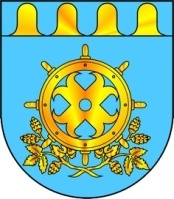 МАРИЙ ЭЛ РЕСПУБЛИКЫН ЗВЕНИГОВО МУНИЦИПАЛ РАЙОНЫН АДМИНИСТРАЦИЙЖЕ МАРИЙ ЭЛ РЕСПУБЛИКЫН ЗВЕНИГОВО МУНИЦИПАЛ РАЙОНЫН АДМИНИСТРАЦИЙЖЕ АДМИНИСТРАЦИЯ ЗВЕНИГОВСКОГО МУНИЦИПАЛЬНОГО РАЙОНАРЕСПУБЛИКИ МАРИЙ ЭЛЛенина ур., 39 п., Звенигово ола,Марий Эл Республика, 425060ул. Ленина, д. 39, г. Звенигово,Республика Марий Эл, 425060тел./факс: (8-245) 7-17-55, 7-33-70, e-mail: adzven@rambler.ru, zvenigov@chaos.gov.mari.run, ИНН/КПП/1203001273/120301001тел./факс: (8-245) 7-17-55, 7-33-70, e-mail: adzven@rambler.ru, zvenigov@chaos.gov.mari.run, ИНН/КПП/1203001273/120301001тел./факс: (8-245) 7-17-55, 7-33-70, e-mail: adzven@rambler.ru, zvenigov@chaos.gov.mari.run, ИНН/КПП/1203001273/120301001тел./факс: (8-245) 7-17-55, 7-33-70, e-mail: adzven@rambler.ru, zvenigov@chaos.gov.mari.run, ИНН/КПП/1203001273/120301001«Согласовано»Глава АдминистрацииЗвениговского муниципального района                     В.Е. Геронтьев№ п/п№ п/пНаименование мероприятийДата проведенияДата проведенияОтветственные  за  проведениеОтветственные  за  проведение1.1.Совещание главы Администрации района с заместителями главы Администрации и руководителями отделов Администрации района.01,08,15,22,29 марта 202108.00 час01,08,15,22,29 марта 202108.00 часОтдел организационной работы и делопроизводстваОтдел организационной работы и делопроизводства11Совет глав Администраций городских и сельских поселений района по текущим вопросам01.03.2021 10.00  час.01.03.2021 10.00  час.Отдел организационной работы и делопроизводстваОтдел организационной работы и делопроизводстваСовещание главы Администрации района с руководителями федеральных и республиканских органов исполнительной власти01,08,15,22,29 марта 202108.00 час01,08,15,22,29 марта 202108.00 часОтдел организационной работы и делопроизводстваОтдел организационной работы и делопроизводстваЗаседание административной комиссии01.03.2021,15.03.2021 29.03.202115.00 час.01.03.2021,15.03.2021 29.03.202115.00 час.Заместитель главы Администрации по социальным вопросамЗаместитель главы Администрации по социальным вопросамМероприятия, посвященные  празднованию Международного женского дня 8 марта:Мастер-класс «Подарки нашим мамам» (Краеведческий музей)Творческая встреча «В гости к «Унавий» мастериц Звениговского района (Дом народных умельцев)Праздничный концерт «А март – это песня! А март – это сказка!» (Звениговский РЦДиК)Праздничный концерт «Дорогим, любимым!» (Красногорский ЦДиК)Праздничный концерт «Будьте счастливы всегда!» (Исменецкий ЦДиК)Праздничный концерт «Мир цветов» (Кужмарский ЦДиК)Концертная программа « Женщина. Весна. Любовь» (Суслонгерский ЦДиК)Концертная программа «Мама, солнце и весна» (Красноярский ЦДиК)Праздничный концерт «Прекрасный женский день» (Кокшамарский ЦДиК)01-06.03.202114.00 час.05.03.202115.30 час.05.03.202117.30 час.05.03.202118.00 час.05.03.202118.00 час.07.03.202111.00 час.08.03.202113.00 час.08.03.202118.00 час.08.03.202118.00 час.01-06.03.202114.00 час.05.03.202115.30 час.05.03.202117.30 час.05.03.202118.00 час.05.03.202118.00 час.07.03.202111.00 час.08.03.202113.00 час.08.03.202118.00 час.08.03.202118.00 час.Отдел культурыОтдел культурыМероприятия, посвященные Международному дню борьбы с наркоманией:Акция «Наркостоп» (Суслонгерский ЦДиК, улицы поселка)Издание и распространение буклетов «Знать, чтобы не оступиться» (Звениговская МБ)Просветительская программа «Подросток в мире вредных привычек» (Исменецкий ЦДиК)Викторина «Жизнь без наркотиков» (Шимшургинский ЦДиК)01.03.202110.00 час.01.03.202111.00 час.01.03.202113.00 час.03.03.202116.00 час.01.03.202110.00 час.01.03.202111.00 час.01.03.202113.00 час.03.03.202116.00 час.Отдел культурыОтдел культурыЧемпионат РМЭ по хоккею (п. Мочалище, п. Шелангер)01.03.2021-14.03.202101.03.2021-14.03.2021Сектор ФиССектор ФиСПрием отчетов по животноводству – 24-СХ – «Сведения о состоянии животноводства»01.03.202101.03.2021Сектор развития сельскохозяйственного производстваСектор развития сельскохозяйственного производстваПрием отчетов по качеству реализуемой продукции по животноводству01.03.202101.03.2021Сектор развития сельскохозяйственного производстваСектор развития сельскохозяйственного производстваВсероссийские проверочные работы в 11 классах в режиме апробации01.03.2021-26.03.202101.03.2021-26.03.2021Отдел образованияОтдел образованияНародные игры «Русские забавы на Масленицу» (Кокшамарский ЦДиК)02.03.202111.00 час.02.03.202111.00 час.Отдел культурыОтдел культурыРайонный конкурс «Учитель года – 2021»03.03.2021-19.03.202103.03.2021-19.03.2021Отдел образованияОтдел образованияКубок района по футзалу (мини-футболу) (СОК «Жемчужина»)06.03.202106.03.2021Сектор ФиССектор ФиСОткрытое первенство Звениговского района по биатлону среди юношей и девушек07.03.202107.03.2021Сектор ФиССектор ФиСМузейно-образовательная программа «Прощай, масленица!» (Краеведческий музей)12.03.202110.00 час.12.03.202110.00 час.Отдел культурыОтдел культурыРайонный конкурс «Самырык тукым»12.03.202112.03.2021Отдел образованияОтдел образованияПервенство района по волейболу среди смешанных команд13.03.202113.03.2021Сектор ФиССектор ФиСМониторинг изменения размера платы граждан за ЖКУ, связанный с установленными тарифами для населения и нормативами потребления коммунальных услуг в разрезе ОКК и муниципальных образований района  в 2021 году (Минэкономразвития РМЭ)15.03.202015.03.2020Отдел жилищно-коммунального хозяйстваОтдел жилищно-коммунального хозяйстваМуниципальный этап республиканского конкурса «Юный интеллектуал»15.03.202115.03.2021Отдел образованияОтдел образованияСоставление топливно-финансового баланса за февраль (фактическое исполнение)15.03.202115.03.2021Отдел экономикиОтдел экономикиДиагностическое тестирование в 11 классах16.03.2001-16.04.202116.03.2001-16.04.2021Отдел образованияОтдел образованияУчастие в проведении командно-штабного учения с ТП РСЧС Республики Марий Эл16-17.03.202116-17.03.2021Заместитель главы Администрации по социальным вопросамЗаместитель главы Администрации по социальным вопросамРайонный конкурс «Жемчужина православной поэзии» на базе МОУ «Исменецкая СОШ»17.03.202117.03.2021Отдел образованияОтдел образованияДень депутата17.03.202117.03.2021Собрание депутатовСобрание депутатовОсуществление мониторинга социально - экономических и производственных показателей деятельности сельскохозяйственных предприятий18.03.2021-22.03.202118.03.2021-22.03.2021Сектор развития сельскохозяйственного производстваСектор развития сельскохозяйственного производстваМероприятия, посвященные  Дню присоединения Крыма к Российской Федерации:Тематический час «Россия и Крым – мы вместе» (Шелангерский ЦДиК)Викторина «Крым. Путь на Родину» (Красногорский ЦДиК)Акция «Россия и Крым – снова вместе» (п. Суслонгер)18.03.202114.00 час.18.03.202115.00 час.19.03.202110.00 час.18.03.202114.00 час.18.03.202115.00 час.19.03.202110.00 час.Отдел культурыОтдел культурыМуниципальный этап X Всероссийского конкурса «Живая классика»19.03.202119.03.2021Отдел образованияОтдел образованияРайонный конкурс чтецов, XII Жибриковские чтения «Всё, что думается, на бумагу ложится» (Краеведческий музей)19.03.202109.00 час.19.03.202109.00 час.Отдел культурыОтдел культурыМониторинг состояния кредиторской задолженности организаций, осуществляющих управление МКД и ресурсоснабжающими организациями по оплате ТЭР19.03.202119.03.2021Отдел жилищно-коммунального хозяйстваОтдел жилищно-коммунального хозяйстваЧемпионат района по плаванию20.03.202120.03.2021Сектор ФиССектор ФиСФинал конкурса «Учитель года – 2021»22.03.202122.03.2021Отдел образованияОтдел образованияЗаседание Республиканской Аттестационной комиссии25.03.202125.03.2021Отдел образованияОтдел образованияРеспубликанский фестиваль детского творчества «Радуга талантов» (МДОУ «Красногорский детский сад «Сказка», МДОУ «Звениговский детский сад «Светлячок»)25.03.202125.03.2021Отдел образованияОтдел образованияМероприятия, посвященные Дню работников культуры:Вечер отдыха «Мастера хорошего настроения» (Исменецкий ЦДиК)Праздничная программа «Парад талантов» (Звениговский РЦДиК)25.03.202114.00 час.25.03.202118.00 час.25.03.202114.00 час.25.03.202118.00 час.Отдел культурыОтдел культурыСоставление прогноза топливно-финансового баланса на апрель 2021 года25.03.202125.03.2021Отдел экономикиОтдел экономикиСовещание со специалистами сельскохозяйственных предприятий по проведению весеннее - полевых работ в 2021 году26.03.202126.03.2021Сектор развития сельскохозяйственного производстваСектор развития сельскохозяйственного производстваЗаседание Совета по взаимодействию с религиозными объединениями при Администрации Звениговского муниципального района26.03.202113.30 час.26.03.202113.30 час.Заместитель главы Администрации по социальным вопросамЗаместитель главы Администрации по социальным вопросамЗаседание эвакуационной комиссии30.03.202115 ч. 30 мин.30.03.202115 ч. 30 мин.Заместитель главы Администрации по социальным вопросамЗаместитель главы Администрации по социальным вопросамКонтроль и оказание консультативной помощи по вопросам программы «Формирование комфортной городской среды»в течение месяцав течение месяцаОтдел капитального строительства и архитектурыОтдел капитального строительства и архитектурыПодготовка проектов разрешений на строительство объектов (по мере поступления заявлений и сбора документации)в течение месяцав течение месяцаОтдел капитального строительства и архитектурыОтдел капитального строительства и архитектурыПодготовка проектов разрешений на ввод объекта в эксплуатацию (по мере поступления заявлений и сбора документации)в течение месяцав течение месяцаОтдел капитального строительства и архитектурыОтдел капитального строительства и архитектурыПодготовка документации по выдаче разрешений  на установку рекламных конструкции (по мере поступления обращений)в течение месяцав течение месяцаОтдел капитального строительства и архитектурыОтдел капитального строительства и архитектурыУчастие в комиссиях городских и сельских поселений по обследованию зданий и сооружений (по мере поступления заявлений)в течение месяцав течение месяцаОтдел капитального строительства и архитектурыОтдел капитального строительства и архитектурыПодготовка проектно-сметной документации по объектам капитального строительства на 2020-2024 гг.в течение месяцав течение месяцаОтдел капитального строительства и архитектурыОтдел капитального строительства и архитектурыКонтроль разработки проектов планировки и проектов межевания городских и сельских поселений Звениговского муниципального районав течение месяцав течение месяцаОтдел капитального строительства и архитектурыОтдел капитального строительства и архитектурыПрием документов для заключения договоров аренды и купли - продажи земельных участков и объектов недвижимого имущества, перераспределения земельных участков, для утверждения схем расположения земельных участков на кадастровом плане территориив течение месяцав течение месяцаОтдел по управлению муниципальным имуществом и земельными ресурсамиОтдел по управлению муниципальным имуществом и земельными ресурсамиРегистрация права собственности  Звениговского муниципального района РМЭ на земельные участки и объекты недвижимого имущества районав течение месяцав течение месяцаОтдел по управлению муниципальным имуществом и земельными ресурсамиОтдел по управлению муниципальным имуществом и земельными ресурсамиРазъяснительная работа с физическими и юридическими лицами по вопросам предоставления земельных участковв течение месяцав течение месяцаОтдел по управлению муниципальным имуществом и земельными ресурсамиОтдел по управлению муниципальным имуществом и земельными ресурсамиПрием заявлений о намерении участвовать в аукционах по продаже и на право заключения договоров аренды земельных участковв течение месяцав течение месяцаОтдел по управлению муниципальным имуществом и земельными ресурсамиОтдел по управлению муниципальным имуществом и земельными ресурсамиПостановка на кадастровый учет, внесение изменений и снятие с учета земельных участковв течение месяцав течение месяцаОтдел по управлению муниципальным имуществом и земельными ресурсамиОтдел по управлению муниципальным имуществом и земельными ресурсамиПодготовка документации и проведение аукционов по объектам недвижимого имущества и земельным участкамв течение месяцав течение месяцаОтдел по управлению муниципальным имуществом и земельными ресурсамиОтдел по управлению муниципальным имуществом и земельными ресурсамиМониторинг по передаче ТП, ЛЭП и сетей газоснабжения предприятиям коммунального комплексав течение месяцав течение месяцаОтдел жилищно-коммунального хозяйстваОтдел жилищно-коммунального хозяйстваПереселение граждан из аварийного жилищного фонда 2019-2025 годы в течение месяцав течение месяцаОтдел жилищно-коммунального хозяйстваОтдел жилищно-коммунального хозяйстваМониторинг работы с должниками по оплате с ЖКУв течение месяцав течение месяцаОтдел жилищно-коммунального хозяйстваОтдел жилищно-коммунального хозяйстваРазъяснительная работа с руководителями предприятий, индивидуальными предпринимателями, поселениями по созданию условий для привлечения инвестиций на территории Звениговского  районав течение месяцав течение месяцаОтдел экономикиОтдел экономикиРазработка сводного плана производственно-финансовой деятельности  на 2021 годв течение месяцав течение месяцаСектор развития сельскохозяйственного производстваСектор развития сельскохозяйственного производстваОрганизация работы и контроль деятельности ЕДДС района и объектов экономикив течение месяцав течение месяцаСектор ГО ЧС и МПСектор ГО ЧС и МППодготовка документации и размещение на сайте информации о закупке продукции (товаров, работ, услуг)в течение месяцав течение месяцаОтдел экономикиОтдел экономикиЗаседание комиссии по вопросам укрепления дисциплины оплаты труда и уплаты страховых взносов по обязательному социальному страхованию на территории Звениговского муниципального районав течение месяцав течение месяцаОтдел экономикиОтдел экономикиЭкспресс-выставка «Эхо войны» (Краеведческий музей, камерное мероприятие)в течение месяцав течение месяцаОтдел культурыОтдел культурыМониторинг приобретения сельхозтоваропроизводителями семян, удобрений, средств защиты растенийв течение месяцав течение месяцаСектор развития сельскохозяйственного производстваСектор развития сельскохозяйственного производстваЗаседание антинаркотической комиссиив течение месяцав течение месяцаКонсультант по делам молодежиКонсультант по делам молодежиПрием документов от молодых семей, изъявивших желание принять участие в программе «Жилье для молодой семьи на 2019-2023 годы»в течение месяцав течение месяцаКонсультант по делам молодежиКонсультант по делам молодежиРуководитель отдела организационной работы и делопроизводства Администрации Звениговского муниципального районаРуководитель отдела организационной работы и делопроизводства Администрации Звениговского муниципального районаРуководитель отдела организационной работы и делопроизводства Администрации Звениговского муниципального районаН.В. Молотова Н.В. Молотова 